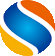 企业工资分配管理综合软件用户操作手册变 更 记 录注：对该文件内容增加、删除或修改均需填写此变更记录，详细记载变更信息，以保证其可追溯性。用户登录打开任意浏览器（由于老版本的浏览器有兼容性问题，推荐使用火狐浏览器，或者更新您当前使用的浏览器），复制服务器地址到浏览器地址栏（或手动在浏览器地址栏输入服务器地址），随后点击键盘上的【Enter】键，进入用户登录界面，选择机构用户登录，效果如图3.1所示，输入用户名、密码和验证码，点击【登录】按钮即可登录。服务器地址：http://survey.mohrss.gov.cn/xcdc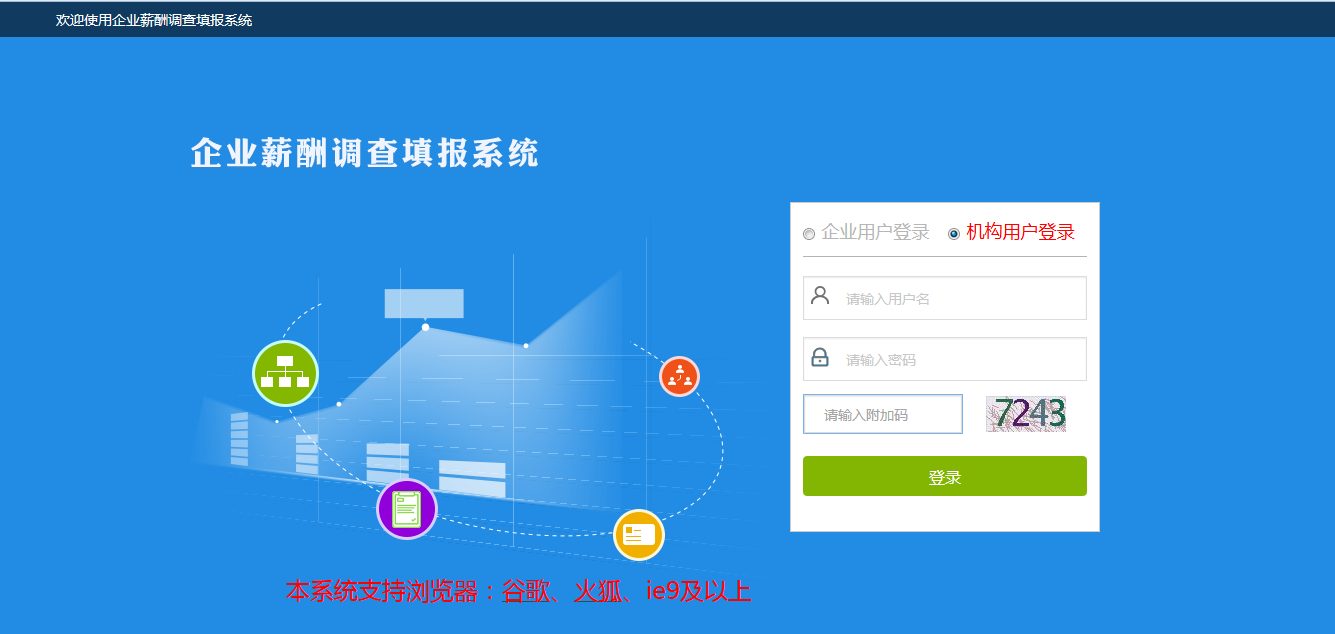 图3.1 用户登录界面登录成功后，由于是默认密码，系统会强制进行密码修改的操作，界面如图3.2所示，输入原密码和新密码，点击【保存】按钮，即可完成修改密码，然后系统跳转回登录页面，使用新密码重新登录即可。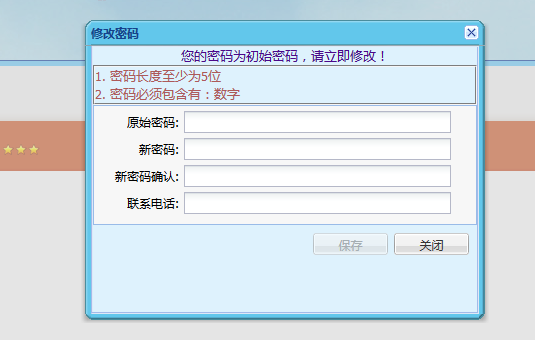 图3.2密码修改界面登录成功后进入系统主界面，页面顶部为系统的名称、登录提示信息和修改密码、返回首页、退出、重新登录等功能；左侧为系统的功能菜单；中部为系统的主窗口，作为每个功能的操作窗口，当前为主页，显示的是当前待办的业务信息，页面效果如图3.3所示：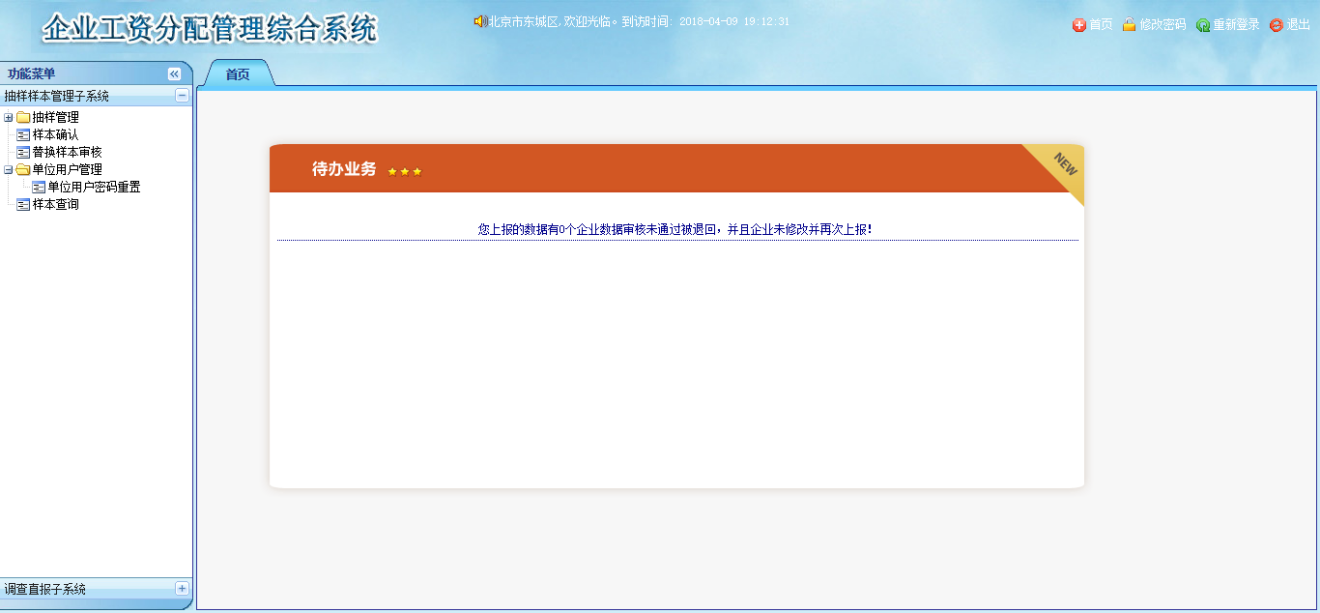 图3.3 系统主页抽样样本管理子系统样本确认批量对样本进行确认时，勾选需要确认的样本，点击【确认】按钮，即可完成对指定样本的批量确认，效果如图3.4所示。如果需要导出待确认样本和待补充样本，点击对应的按钮，按照提示信息保存，即可完成导出。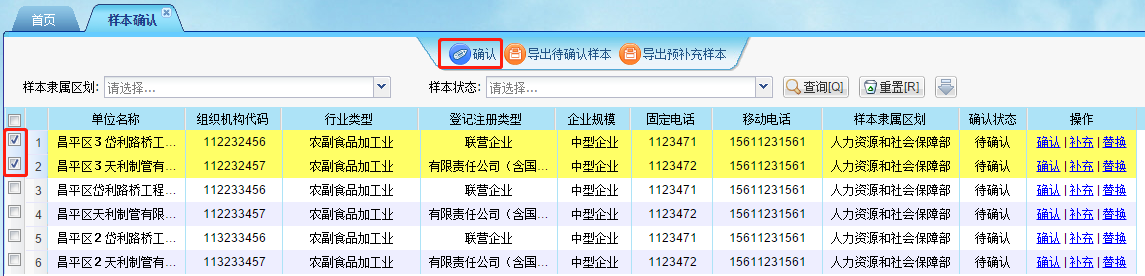 图3.4 样本确认逐条确认当需要进行单条确认时，选中需要确认的样本，点击该样本对应的【确认】按钮，弹出确认企业信息窗口，效果如图3.3所示，当确认无误时，点击【确认样本】按钮，提示“样本确认成功”，点击【确认】按钮，即可完成该样本的确认。 补充当某一条数据不满足要求，需要进行补充时，点击这条数据对应的【补充】按钮，弹出补充企业信息窗口，界面效果如图3.4所示，并按照规则选择出一个补充样本，补充时分为预补充和确认补充，预补充的意思是当有使用这条补充样本的意愿，但是还没有确定下来时可以选择预补充，此时原样本的确认状态由“待确认”变为“待补充”，当确定下来后再点击【补充】按钮即可继续进行补充操作；确认补充的意思是使用样本库中的样本替换掉当前待确认的样本，如果补充样本也不满足要求，可点击【更换样本】按钮，更换补充样本，如果满足要求，则点击【确认补充】按钮，完成样本补充。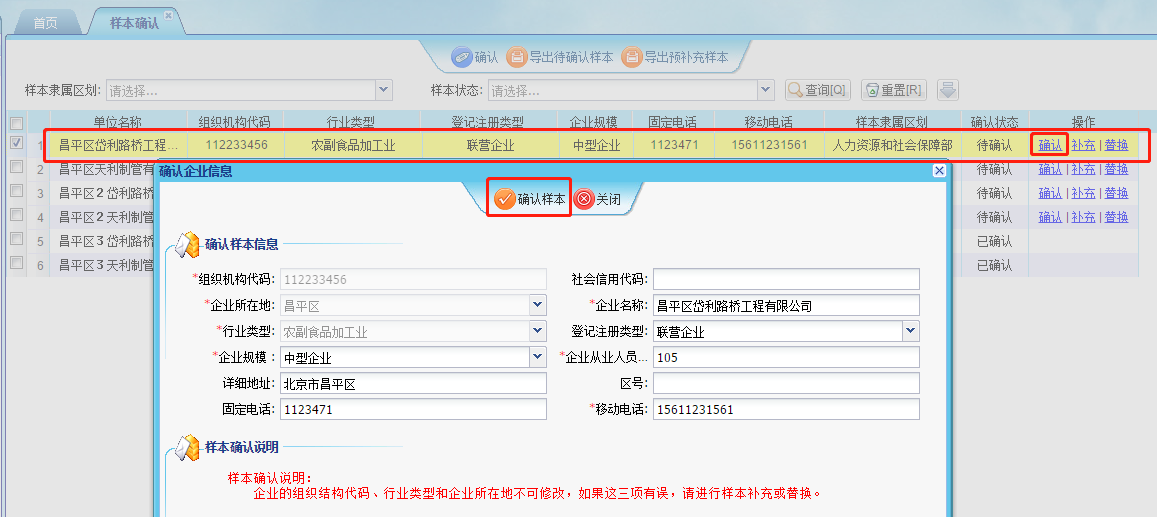 图3.3 样本确认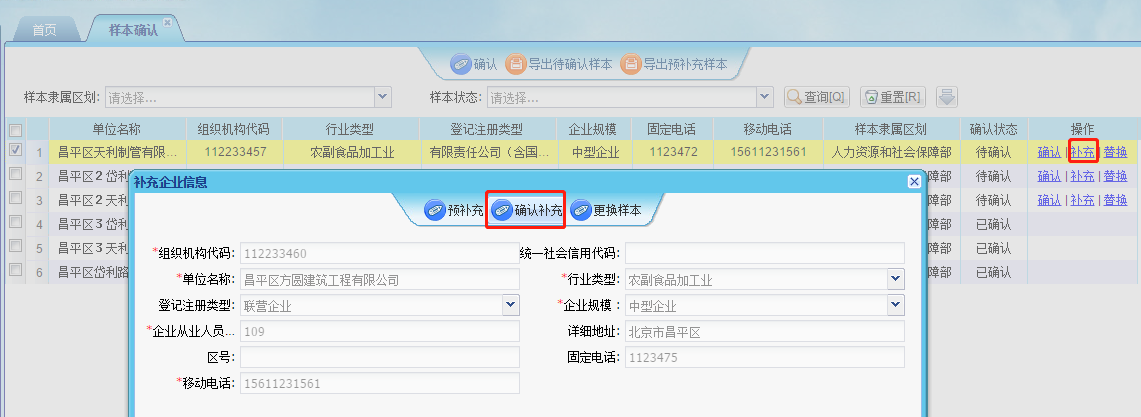 图3.4 样本补充替换替换样本时，选中需要替换的样本，点击其对应的替换按钮，弹出替换企业信息窗口，输入新样本必填的基本信息和替换原因，点击【预替换】按钮，即可完成该对该样本的预替换，效果如图3.7所示，待上级部门审核通过后，该样本替换成功；当审批不通过时，需要重新对该样本进行确认、补充或替换；替换完成后，如果出现替换的样本联系不上、破产或者其他原因无法参与调查的情况，还可点击【撤销替换】将样本状态还原为待确认，重新进行替换。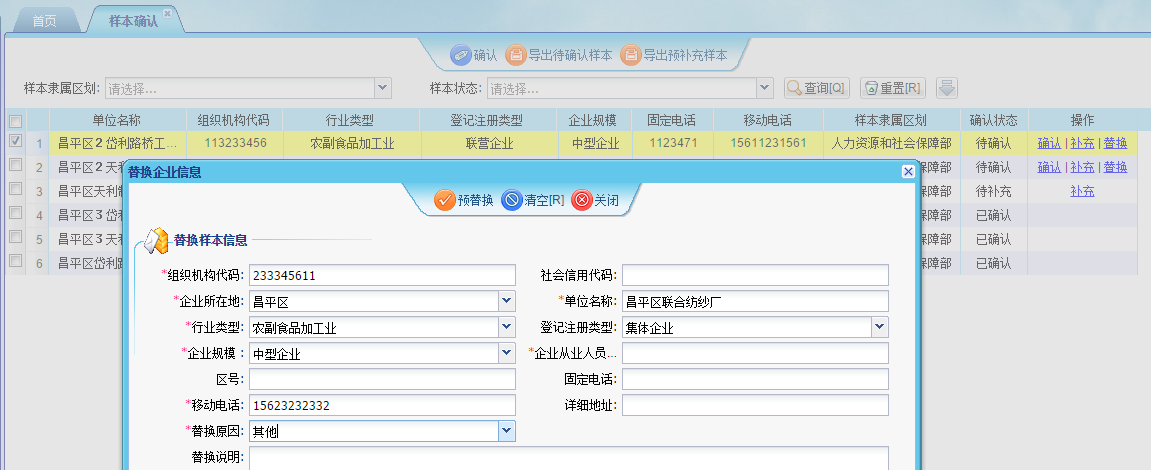 图3.7 样本替换单位用户管理单位用户密码重置在此模块用户可以重置企业用户的密码，可在企业用户遗忘密码时使用。注销：选中需要注销的用户，点击【注销】按钮，即可注销该用户。删除：选中需要删除的用户，点击【删除】按钮，即可删除该用户。密码重置：选中需要进行密码重置的用户，点击该条记录对应的【密码重置】按钮，提示“确定要进行密码重置么?”，点击【是】，即可重置该用户的密码，效果如图3.8所示。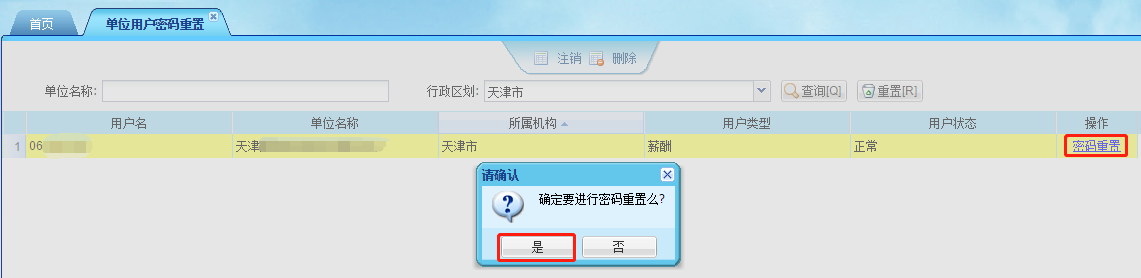 图3.8 单位用户密码重置样本查询用户可以查询本地区样本的相关信息，如企业的基本信息、样本确认情况和样本来源等信息。在查询时用户可以设置指定的查询条件，点击【查询】按钮，即可查询出相应的数据。如果某个企业由于某些原因被替换，在替换企业对应操作列可以查看被替换的企业的信息，点击【查看原单位】按钮，即可查看被替换的企业的相关信息，效果如图3.9所示：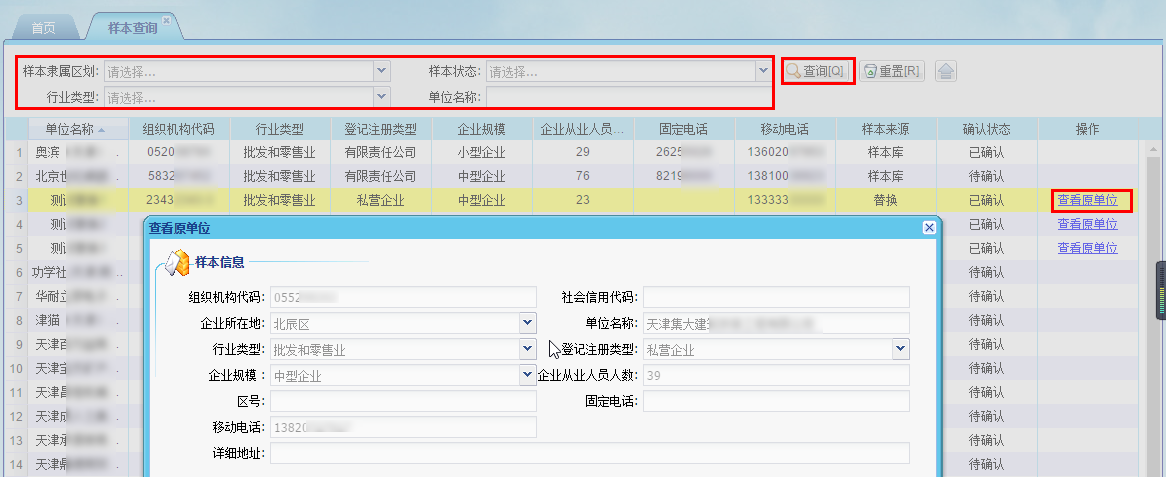 图3.9 样本查询调查直报子系统数据审核3.1数据审核3.1.1规则配置这个模块是审核企业填报信息时，审核方案的配置，是对部级和省级已配置规则的扩展，即增加新的审核规则，界面如图3.10所示。在配置时，选中需要进行规则配置的方案，点击【规则维护】按钮，弹出规则维护窗口，即可进行规则配置。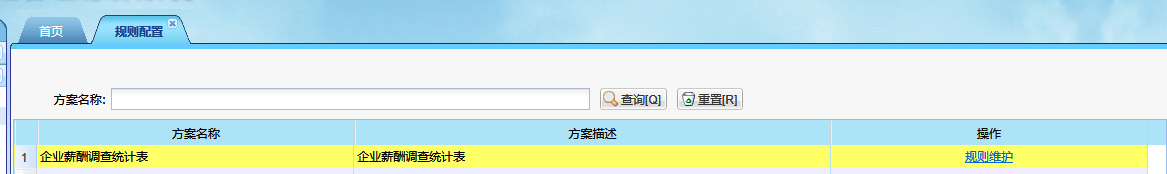 图3.10规则配置界面在新增规则时，先编写公式，选择校验类型，点击【添加】按钮，即可添加规则到方案中，点击【保存】按钮，将规则保存到数据库中，效果如图3.11所示。在新增规则时，还可以以手写sql的形式配置规则，点击【手写sql】按钮，弹出手写sql窗口，设置规则名称，编写sql规则规范，点击【确定】按钮，即可添加规则到方案中，然后点击【保存】按钮将规则保存到数据库中，效果如图3.12所示。在删除规则时，选择需要删除的规则，点击【删除规则】按钮，即可删除方案中对应的规则。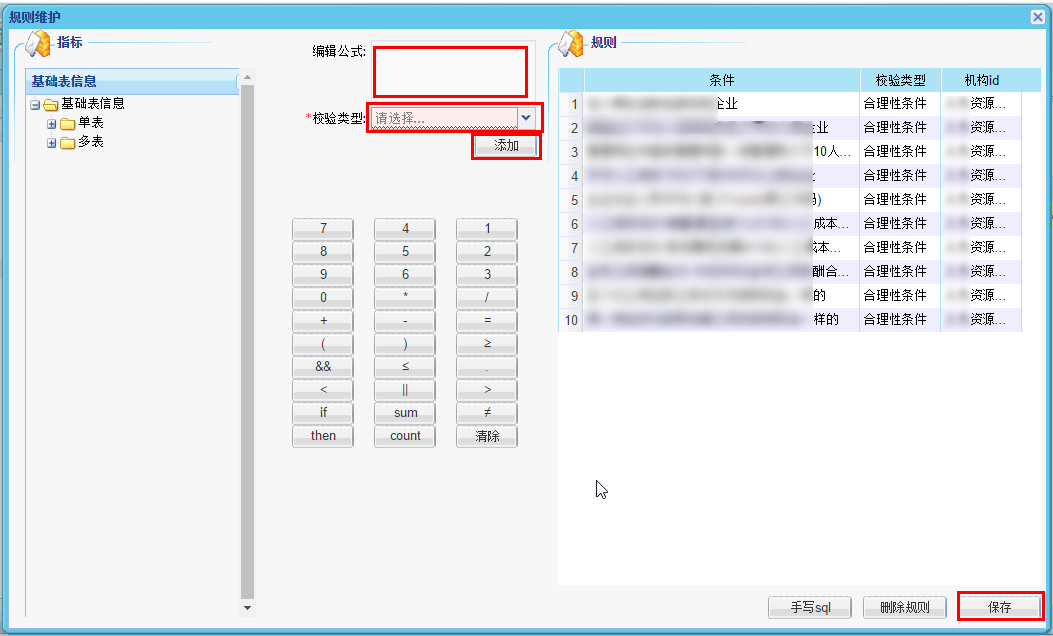 图3.11 规则维护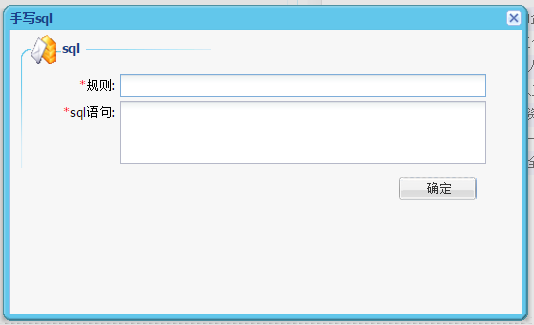 图3.12 手写sql界面3.1.2数据审核数据审核主要是对企业用户填报的信息，按照之前配置的规则进行审核，在审核时先选择报表，点击搜索小图标，弹出报表信息查询窗口，选择需要审核的地区，效果如图3.13所示，选择完成后即可对该报表进行审核，选中需要审核的问卷，点击【明细】按钮，弹出单条数据审核窗口，需要审核的企业对应的点击【审核数据】按钮，在新标签页中打开数据审核页面，效果如图3.14所示，左下角为没有通过校验规则的提示信息，如数据合法点击【上报】按钮，提示“上报成功”，点击【确认】按钮，即可完成对该企业上报数据的审核工作；如果不满足要求，点击【退回】按钮，即可实现回退，让企业重新填报，如需将填报信息导出，点击【数据导出】按钮，按照提示信息保存即可。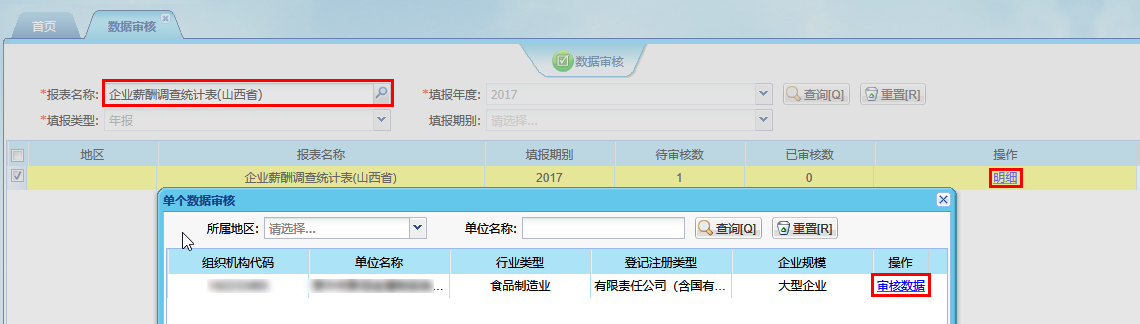 图3.13 数据审核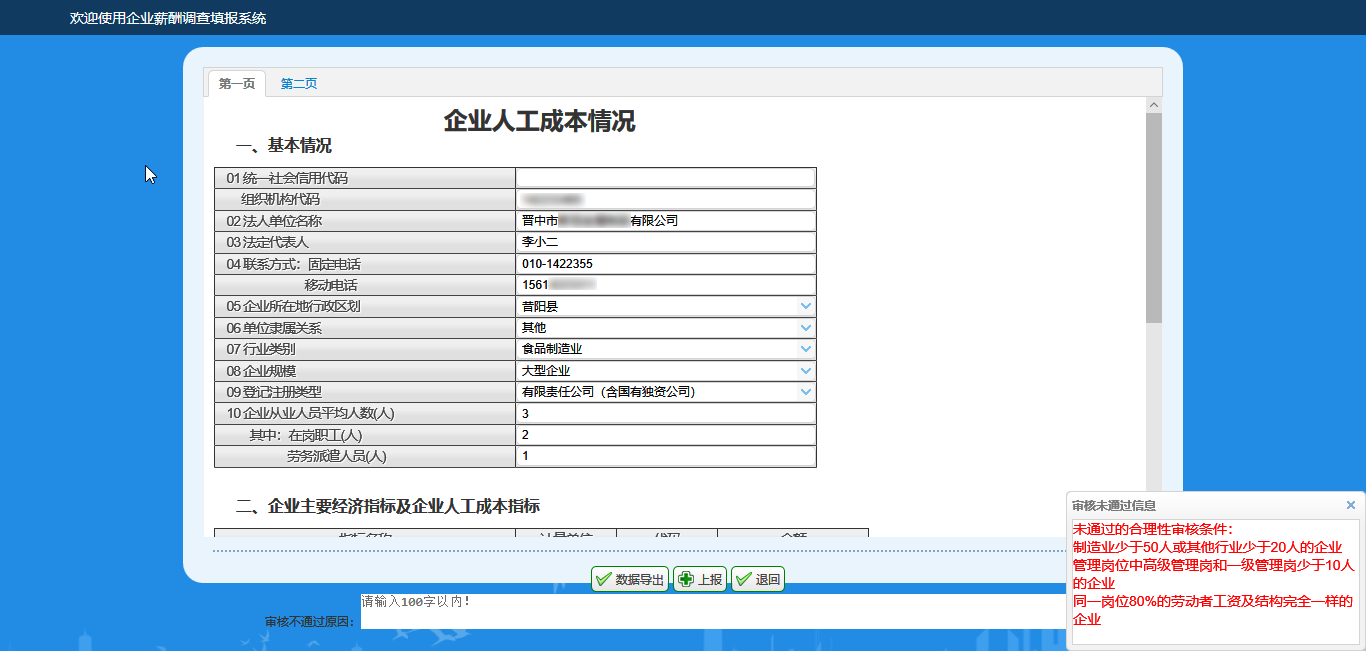 图3.14 数据审核详情页编制单位：易联众民生（厦门）科技有限公司易联众民生（厦门）科技有限公司易联众民生（厦门）科技有限公司编制人：管银敬编制日期：2019-03审核人：徐亚涛审核日期：2019-03批准人：李维波批准日期：2019-03版本号修改条款修改内容页号修改人/日期批准人/日期实施日期